COMMO - Cooperation in the Mediterranean and Western Balkan through Mobility of Students and Staff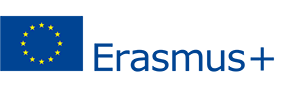 Website: https://www.uni-med.net/progetti/commo/ UNIPV structure involved: International Relations OfficeUNIPV Team: Ms. Gaia Garancini, Ms, Eleonora SausaProject Duration: 3 yearsStart Date: 1 June 2015  End Date: 31 July 2019Coordinator:  UNIMED – Mediterranean Universities Union, ItalyPartners: Sapienza University of Rome 2015-2017, University of Urbino 2015 -2020, University of Modena and Reggio Emilia 2015-2017, University of Sannio 2015-2017, University of Teramo 2015-2020, IULM – Libera Università di Lingue e Comunicazione 2015-2020, University of Siena 2015-2020, University for Foreigners of Perugia 2015-2020, University Telematica Pegaso 2015-2020, University of Foggia 2015-2017, University of Messina 2015-2020, University of Sassari 2015-2020, University of Palermo 2015-2020, University of Catania 2015-2020, University of Bologna 2015-2017, University of Bari 2015-2020, University of Carlo Cattaneo LIUC 2015-2017, Calabria University 2015-2017, Politecnico di Torino 2015-2020, Università di Cagliari 2015-2020, Università degli Studi di Roma “Foro Italico” 2015-2017, UNINT – Università degli Studi Internazionali di Roma 2018-2020, Università degli Studi di Pavia 2018-2020Budget: € 58.582,00 + € 62.082,00 + € 133.122,00DescriptionCOMMO is a project mobility financed by European Commission under the Erasmus+ KA107 programme, and it aims at setting up a consortium consisting of Italian Universities led by UNIMED stipulating bilateral agreements with Balkans (1st edition) and Tunisian Universities (2nd and 3rd editions).It targets both students and staff of partner institutions of the Balkan region (Albania and Montenegro) and Tunisia.The specific objectives that the consortium aims to meet are as follows:Contributing to the improvement of the international dimension of higher education and training, in particular through cooperation between higher education institutions in Italy and institutions in the countries of the southern Mediterranean and the Balkans, primarily through the promotion of mobility experiences and cooperation;Supporting the students in acquiring skills and abilities (such as learning new languages) in order to develop their academic profile and ensure new job opportunities;Aiming at a deeper understanding of the cultures of the Southern Mediterranean and the Balkans, providing participants with the opportunity to create international partnerships, to participate actively in the social life of their country and to the development of a Euro Mediterranean identity;promoting mobility of students from Italy to the Southern shore of the Mediterranean and the Balkans;facilitating and simplifying administration, bureaucratic and organizational management of mobility activities both in the preparatory phases and during the implementation of the project.